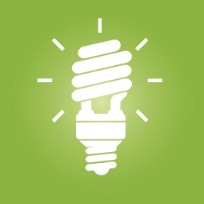 Bảng lập kế hoạch ý tưởng[Mục tiêu]Ý tưởng[Tên][Tên][Tên][Kết luận][Tiêu đề ý tưởng 1][Nếu bạn đã sẵn sàng viết, chỉ cần chọn một dòng văn bản, rồi bắt đầu nhập để thay thế bằng văn bản của riêng mình.][Bạn muốn thay đổi diện mạo của bảng này? Chỉ cần chọn một kiểu khác trên tab Thiết kế của Công cụ bảng.][Văn bản về ý tưởng 1][Kết luận về ý tưởng 1][Tiêu đề ý tưởng 2][Văn bản về ý tưởng 2][Văn bản về ý tưởng 2][Văn bản về ý tưởng 2][Kết luận về ý tưởng 2][Tiêu đề ý tưởng 3][Văn bản về ý tưởng 3][Văn bản về ý tưởng 3][Văn bản về ý tưởng 3][Kết luận về ý tưởng 3][Tiêu đề ý tưởng 4][Văn bản về ý tưởng 4][Văn bản về ý tưởng 4][Văn bản về ý tưởng 4][Kết luận về ý tưởng 4]